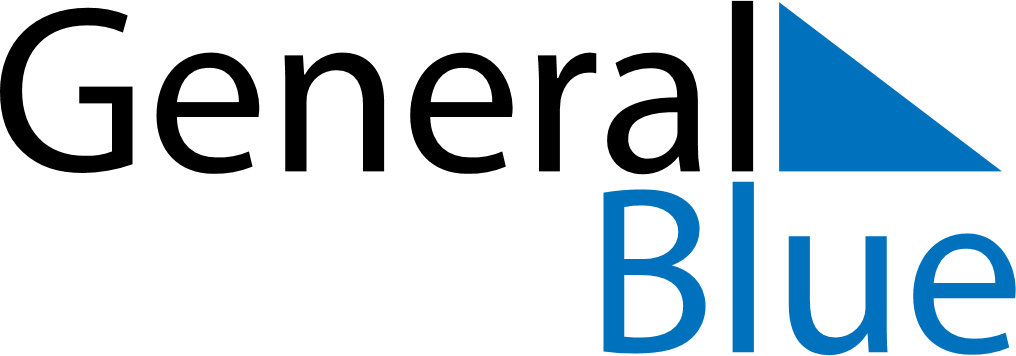 October 2026October 2026October 2026Saint BarthelemySaint BarthelemySUNMONTUEWEDTHUFRISAT12345678910Abolition of Slavery111213141516171819202122232425262728293031